EUROPA EXQUISITA  11 DÍAS / 09 NOCHESPARIS, DIJON, ZÚRICH, LUCERNA, VENECIA, PADOVA, FLORENCIA, ASÍS, ROMASALIDAS: LUNES ITINERARIODÍA 01		MÉXICO – PARIS A la hora indicada traslado al aeropuerto para tomar el vuelo con destino a París. DÍA 02	PARIS  Llegada a París. Traslado al hotel. Alojamiento. Resto del día libre.DÍA 03	PARIS Desayuno, visita panorámica de la ciudad de la Luz, recorriendo la Avenida de los Campos Elíseos, Arco del Triunfo, Torre Eiffel, Isla de la Ciudad, breve tiempo para visitar la Medalla Milagrosa, etc. Tarde libre. Alojamiento.DÍA 04	PARIS Desayuno. Día libre o posibilidad de efectuar excursiones opcionales. Alojamiento.DÍA 05	PARIS	 - DIJON – ZÚRICH Desayuno. Salida hacia Dijon, se podrá pasear por su centro histórico medieval. Continuamos viaje hasta Zürich. Llegada y tiempo libre para recorrer esta hermosa ciudad suiza, opcionalmente pueden realizar la visita guiada donde visitaremos la Bahnhofstrasse la colina Lindenhof, el viejo barrio de marineros y pescadores Schippe; y el puente más antiguo de Zürich Rathaus - Brucke, etc. Alojamiento.DÍA 06	ZÚRICH – LUCERNA- VENECIA Desayuno y salida hacia Lucerna, situada a orillas del lago de los Cuatro Cantones y ha conservado en sus edificaciones, plazas y callejuelas el encanto medieval. Opcionalmente puede realizar excursión al monte Titlis: Subirán en teleférico a lo alto de las montañas nevadas de los Alpes Suizos donde podrán disfrutar de la nieve y de las diferentes atracciones que allí se encuentran. A la hora indicada viaje hacia Venecia. Alojamiento.DÍA 07	VENECIA – PADOVA – FLORENCIA Desayuno. Mañana dedicada a visita de Venecia, ciudad de las 118 islas. Traslado en vaporetto hacia Plaza San Marcos. Visita a pie recorriendo la Plaza de San Marcos, Palacio Ducal, Puente de los Suspiros etc. Tiempo libre para recorrer por su cuenta las laberínticas calles y canales, y admirar los contrastes entre los bellos Palacios situados en el Gran Canal y las pequeñas iglesias. Opcionalmente le sugerimos completar su tiempo con un paseo en góndola. A la hora indicada salida hacia Padua, ciudad conocida por el Santo, tiempo en su catedral. Continuación hacia Florencia. Llegada y alojamiento.DÍA 08	FLORENCIA – ASÍS – ROMA Desayuno. Panorámica de la ciudad admirando la Catedral de Santa María dei Fiori con su Campanille el Baptisterio decorado con las famosas puertas del paraíso. A la hora indicada salida en dirección a Asís, donde visitaremos la ciudad y la Basílica de San Francisco para proseguir hasta Roma, la Ciudad Eterna. Alojamiento.DÍA 09	ROMA Desayuno. Día libre durante el que se podrá realizar opcionalmente una visita de día completo a Capri - Nápoles - Pompeya para conocer: La bahía de Nápoles; Capri una pintoresca isla del Mediterráneo, y Pompeya, espléndida y mitológica ciudad romana. Alojamiento.DÍA 10		ROMA (AUDENCIA PAPAL) Desayuno. Salida para realizar la visita panorámica: Coliseo, Arco de Constantino, Circo Máximo, Termas de Caracalla, Pirámide, para terminar en la Plaza de San Pedro, donde asistiremos a la **Audiencia Papal** (siempre que el Papa se encuentre en Roma). Resto del día libre para poder realizar la excursión opcional a los Museos Vaticanos. Alojamiento.DÍA 11		ROMA – MEXICO Desayuno. Tiempo libre hasta la hora que se indique de traslado al aeropuerto para tomar el vuelo a su ciudad de destino a la Ciudad de México. 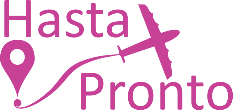 ---------------------------------------------------------------------------------------**La distribución y orden de los paseos puede sufrir alteraciones**TARIFASIMPUESTOS Y SUPLEMENTOS 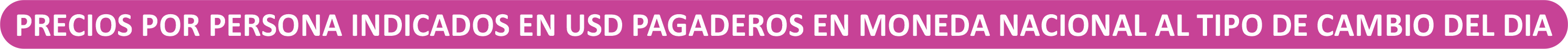 Precios vigentes hasta 02/Noviembre/2022, sujeto a disponibilidad.Precios sujetos a cambio sin previo aviso y a disponibilidad.Mínimo dos pasajeros viajando juntos.Los suplementos de temporada alta podrían aplicar de acuerdo con la disponibilidad aérea.Tarifa de menor consultar.Tarifa de infante consultar.Se considera Infante de 0 a 1 año 11 meses de edad, (no se asigna asiento en avión y en circuito) y tendrá que pagar parte proporcional de la tarifa aérea e impuestos.Menores entre los 2 y 3 años 11 meses de edad, solo pagará tarifa aérea.La tarifa de menor es aplicable entre los 4 y 06 años 11 meses de edad, compartiendo habitación con 2 adultos. (se dará cama supletoria en la habitación para el menor, por lo que se asignará habitación triple). Menores de 7 años en adelante paga tarifa de Adulto.NOTAS:Menores de edad viajando sin sus padres deben llenar el Formato SAM.HOTELES PREVISTOS Lista de hoteles más utilizados. Los pasajeros pueden ser alojados en hoteles descritos o similares de igual categoría.NOTAS DE HOTELES:Habitaciones Triples (adicional a la cama doble o 2 camas twin se otorgará una supletoria). – La disponibilidad de habitaciones triples es limitada.INCLUYEVuelo redondo México – París – Roma – México en clase turista.Guía de habla hispana.09 noches de alojamiento.Traslado en Vaporetto en Venecia.Visitas indicadas en el itinerario.Visita con guía local en los lugares indicados.Régimen alimenticio según itinerario.Traslado de llegada y salida del aeropuerto.Transporte en autocar turístico. Seguro turístico básico. Documentos de viaje se entregarán en formato digital.NO INCLUYESeguro de asistencia en viaje con cobertura COVID.Ningún servicio no especificado.Pueden aplicar impuestos locales hoteleros a pagar directo en destino.Gastos personales y propinas a maleteros, trasladista, meseros y guías.Excursiones opcionales (sujetas a mínimo de participantes).Excursiones sugeridas.El seguro turístico incluido sólo es en servicio terrestre, el cual tiene una cobertura mínima.Impuestos aéreos.Impuestos de combustible 1.85 € por persona por día pagaderos en destino (obligatorios).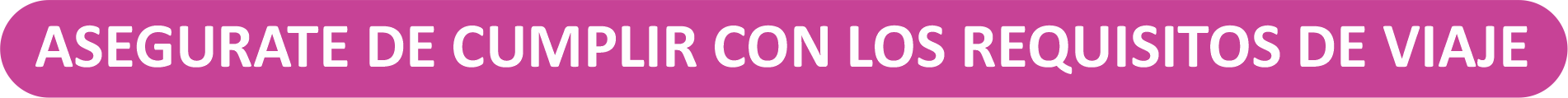 Para mayor información consulta con tu ejecutivo de ventas.TPLDBLSGL$2,285$2,285$2,749Impuestos Aéreos$650CIUDADHOTELESPARISConfort París Porte d`IvryZÚRICHHoliday Inn MesseVENECIALugano TorretaFLORENCIAB&B Firenze City CentreROMAIH Roma Z3